ΕΛΛΗΝΙΚΗ ΔΗΜΟΚΡΑΤΙΑΥΠΟΥΡΓΕΙΟ ΕΡΓΑΣΙΑΣ, ΚΟΙΝΩΝΙΚΗΣ ΑΣΦΑΛΙΣΗΣ ΚΑΙ ΚΟΙΝΩΝΙΚΗΣ ΑΛΛΗΛΕΓΓΥΗΣ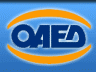 ΓΡΑΦΕΙΟ ΤΥΠΟΥ   Αθήνα, 21-3-2019ΔΕΛΤΙΟ ΤΥΠΟΥΞεκινά αύριο, Παρασκευή 22 Μαρτίου 2019 και ώρα 8 π.μ., η υποβολή αιτήσεων δικαιούχων και παρόχων κατασκηνωτικών επιχειρήσεων για τη συμμετοχή τους στο Πρόγραμμα Διαμονής Παιδιών σε Παιδικές Κατασκηνώσεις έτους 2019, το οποίο θα υλοποιηθεί από την 15η Ιουνίου 2019 έως την: α) 3η Σεπτεμβρίου 2019 για τα παιδιά τυπικής ανάπτυξης και β) 10η Σεπτεμβρίου 2019 για τα παιδιά με αναπηρία.Η υποβολή αιτήσεων γίνεται από πιστοποιημένους χρήστες, αποκλειστικά μέσω των ηλεκτρονικών υπηρεσιών της Διαδικτυακής Πύλης του ΟΑΕΔ (www.oaed.gr).Όσοι χρήστες δεν έχουν ήδη πιστοποιηθεί για την πρόσβασή τους στις ηλεκτρονικές υπηρεσίες του ΟΑΕΔ, οφείλουν να προσέλθουν εγκαίρως στις Υπηρεσίες (ΚΠΑ2) του ΟΑΕΔ στις οποίες ανήκουν για την έκδοση κωδικών πρόσβασης. Δεν απαιτείται η προσέλευση στις Υπηρεσίες για όσους είναι εγγεγραμμένοι στα Μητρώα του Οργανισμού και παράλληλα διαθέτουν κωδικούς πρόσβασης για το TAXISnet, καθώς με την εισαγωγή στο σύστημα των κωδικών αυτών μπορούν να πιστοποιηθούν αυτόματα και ως χρήστες του ΟΑΕΔ.Δικαιούχοι του προγράμματος είναι εργαζόμενοι/ες και άνεργοι/ες με πραγματικό οικογενειακό εισόδημα φορολογικού έτους 2017 μέχρι 28.000 €, οι οποίοι/ες το έτος 2018:είχαν τουλάχιστον 50 ημέρες εργασίας στην ασφάλιση του ΕΦΚΑ ήέλαβαν από τον ΟΑΕΔ τουλάχιστον 50 ημέρες ειδικής παροχής προστασίας μητρότητας ήέλαβαν επιδότηση ανεργίας τουλάχιστον δύο μηνών (50 ημερήσια επιδόματα) ήσυγκεντρώνουν τουλάχιστον 50 ημέρες αθροιστικά από τα παραπάνω (ημέρες εργασίας, ειδικής παροχής προστασίας μητρότητας και επιδότησης ανεργίας) καθώς και εγγεγραμμένοι άνεργοι με συνεχόμενη ανεργία τεσσάρων τουλάχιστον μηνών κατά την ημερομηνία λήξης υποβολής των αιτήσεων. Το σύστημα επιλογής των δικαιούχων βασίζεται στη μοριοδότηση συγκεκριμένων κριτηρίων με αντικειμενικό και διαφανή τρόπο με τη χρήση μηχανογραφικού λογισμικού του ΟΑΕΔ. Οι δικαιούχοι που επιλέγονται, επιδοτούνται για τη διαμονή των ωφελουμένων παιδιών τους σε Παιδική Κατασκήνωση του Μητρώου Παρόχων του ΟΑΕΔ. Η επιδότηση θα γίνει με τη χορήγηση Επιταγής Διαμονής σε Παιδικές Κατασκηνώσεις, η οποία έχει τη μορφή ενός μοναδικού ηλεκτρονικού κωδικού αριθμού.Ωφελούμενοι είναι τα παιδιά των δικαιούχων που έχουν γεννηθεί από την 1η Ιανουαρίου 2003 έως την 14η Ιουνίου 2013. Οι ωφελούμενοι μπορούν να διαμείνουν στην παιδική κατασκήνωση μέχρι δεκαπέντε (15) συνεχόμενες ημέρες κατ’ ανώτατο όριο, συμπεριλαμβανομένων και των ημερών προσέλευσης και αποχώρησης.Ο συνολικός αριθμός των παιδιών που θα φιλοξενηθούν σε παιδικές κατασκηνώσεις είναι 70.000, ο δε προϋπολογισμός του προγράμματος ανέρχεται στα 35.000.000 €.Πάροχοι του προγράμματος είναι φυσικά ή νομικά πρόσωπα δημοσίου ή ιδιωτικού δικαίου που ασκούν επιχειρηματική δραστηριότητα και διατηρούν στην Ελλάδα επιχείρηση παιδικών κατασκηνώσεων σύμφωνα με την κείμενη νομοθεσία.Οι ηλεκτρονικές αιτήσεις υποβάλλονται από όλους τους ενδιαφερόμενους, δικαιούχους και παρόχους, μέχρι την 08.04.2019 και ώρα 23:59. Σε όσες περιπτώσεις απαιτούνται δικαιολογητικά, αυτά επισυνάπτονται στις ηλεκτρονικές αιτήσεις. Συνεπώς, δεν υπάρχει υποχρέωση προσέλευσης στις Υπηρεσίες για την προσκόμιση δικαιολογητικών. Παρόλα αυτά, αν κάποιοι δικαιούχοι αδυνατούν να επισυνάψουν τα δικαιολογητικά στην αίτησή τους, όταν αυτά απαιτούνται, μπορούν να προσέλθουν στις Υπηρεσίες του ΟΑΕΔ για την προσκόμισή τους μέχρι την επομένη της καταληκτικής ημερομηνίας υποβολής των αιτήσεων, δηλαδή έως την 09.04.2019, και ώρα 14:00. Οι πάροχοι αποστέλλουν αποκλειστικά με ηλεκτρονικό τρόπο τα δικαιολογητικά μέχρι την 08.04.2019 και ώρα 23:59.Επειδή η ταυτοποίηση των παιδιών που δηλώνονται στις αιτήσεις των δικαιούχων θα γίνει μέσω αυτεπάγγελτης αναζήτησης με βάση τον ΑΜΚΑ τους, οι δικαιούχοι οφείλουν να έχουν μεριμνήσει εγκαίρως για την απόδοση ΑΜΚΑ στα παιδιά τους ή για την επικαιροποίηση των στοιχείων τους, όταν υπάρχει μεταβολή αυτών στην οικογενειακή μερίδα, και να προσέξουν ιδιαίτερα στη συμπλήρωση του σωστού ΑΜΚΑ στην αίτηση. Περισσότερες πληροφορίες σχετικά με τους όρους και τις προϋποθέσεις του Προγράμματος οι ενδιαφερόμενοι μπορούν να αντλήσουν από τον διαδικτυακό τόπο του Ο.Α.Ε.Δ. www.oaed.gr.